High School: Algebra 1Learning Progression for the edTPAThis learning progression is for a high school algebra classroom. This mathematics class is a remedial class, where students did not pass the Algebra state exam. However, taking this class will help students prepare for the test, and gain their math credit back. In this class, the majority of the students do not have any IEP’s nor 504 plans, but there are a couple of students whom I need to make accommodations. 	There is a student who has vision impairment, which means that I would have to assign his seat closer to the front; this adjustment will help him see better. I have three students whom are English Language Learners (ELL). Two out of the three ELL students, aside from the one who has a vision impairment, also need the same accommodation. This is the fourth unit of Algebra, where students will learn how to graph linear equations and functions. Students will acquire knowledge of what coordinates and scatter plots are, how to graph linear equations, and find the x-intercept and y-intercept from a graph or an equation.The textbook that students will be using in this class is Algebra 1, Chapter 4, by Ron Larson, Laurie Boswell, Timothy D. Kanold, and Lee Stiff, published in 2004. Before this unit, students learned how to solve equations using addition, subtraction, multiplication and division, solve equations with variables on both sides, solve decimal equations, rates, ratios, and percentages.  Lesson one: For the first part of this unit, students will be introduced with new vocab. The Common Core State Standards that this section satisfies isCCSS.MATH.CONTENT.5.G.A.1. Students will become familiar by the end of this lesson, with the following vocabulary words: coordinate plane, ordered pairs, x-coordinate, y-coordinate, graph, and scatter plot. I will present the vocabulary both in English and in Spanish, to accommodate to my ELL students. Presenting the words in these two languages will create a stronger connection and enhance their language skills, and incorporate it to the mathematical concept.  Students should know that the x-axis is the horizontal line of the graph and the y-axis is the vertical line of the graph. 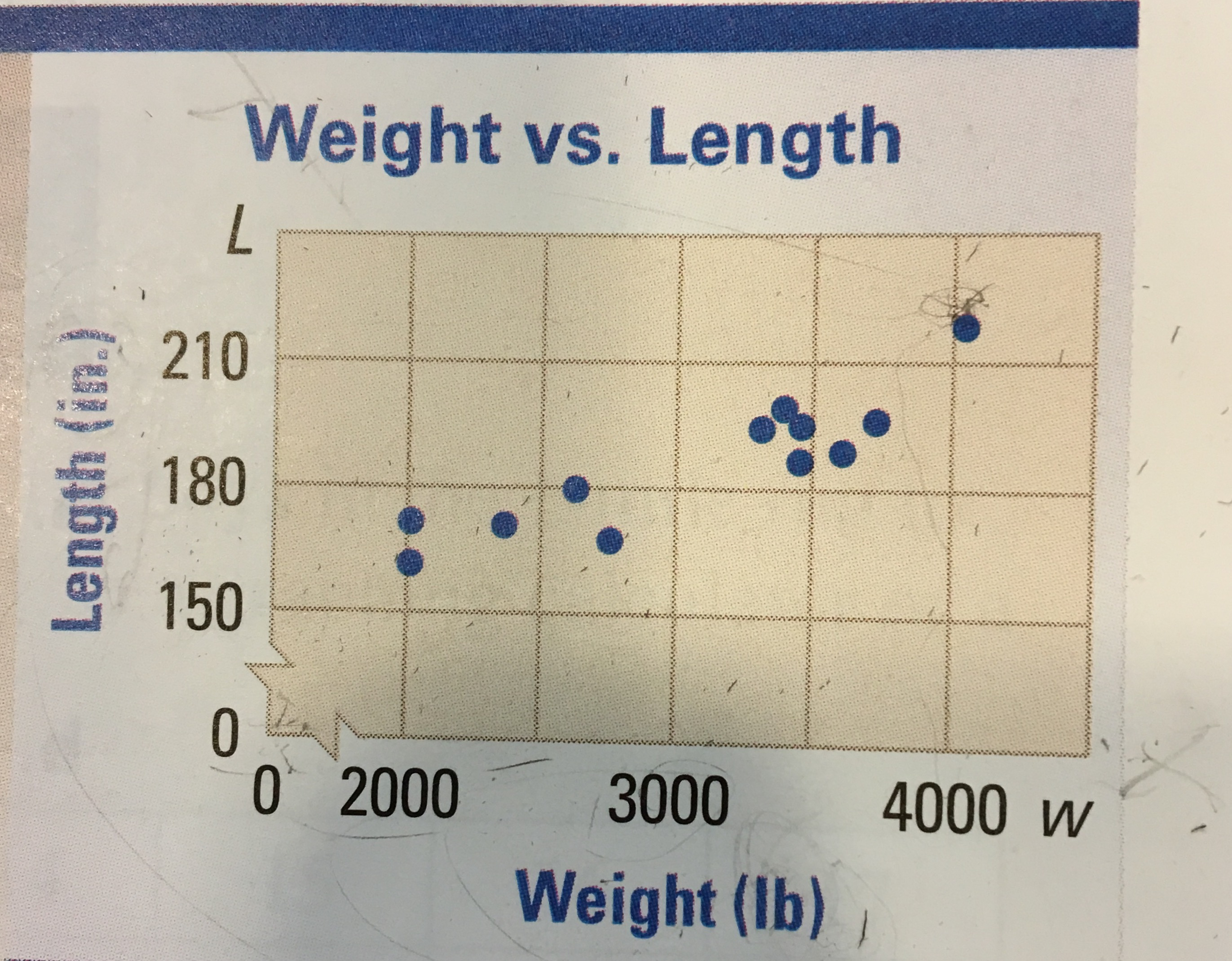 For example 1, I will present a scatter plot and ask students several questions about the specific graph (Figure 1). Through these questions, I will receive elicit evidence through students’ responses. The mathematical practice that can be applied in this section is MP4. Students will see a representation of a real life situation by studying the given graph. Having a firm understanding of the first part of the unit is important because is the foundation of what students will continue to learn for the rest of this unit, and for the following units ahead. Lesson two: For this lesson, I plan to expand the lesson in two days. For the first part of the lesson, students will verify their solutions and check to see if they are solutions or not. The Common Core State Standard that satisfies this part of the section is, CCSS.MATH.CONTENT.HSA.REI.B.3. First, I will provide in class notes, where students will review how to solve for a variable and how to check if it is a solution. While the teacher writes down the important ideas of the lesson, the student with vision impairment will be able to see what the teacher is talking about (Lewis & Doorlag, p.301, 2013). Because this review was conquered only a matter of weeks ago, I will guide my students throughout the learning progression to understand the relationship to what they already know, to what they will learn in this unit. This is very important to students to see the relationship because not only they are able to apply the strategies, but they are reinforcing what they have learned and apply it to different settings. After direct instruction, I will apply cooperative learning where students will practice several problems, and explain their reasoning behind their answer (Palmer, Peters, & Streetman, p.10, 2008). In example 2, I will ask my students to use Figure 3 to answer the following question. The second Common Core State Standard that satisfies this section is  CCSS.MATH.CONTENT.HSA.REI.D.10. Students will be able to demonstrate their understanding that a set of points (x, y) is part of the graph. Asking students to check these two points both graphically and algebraically will help them have a greater connection to this because they will be able to see a visual representation of the equation. 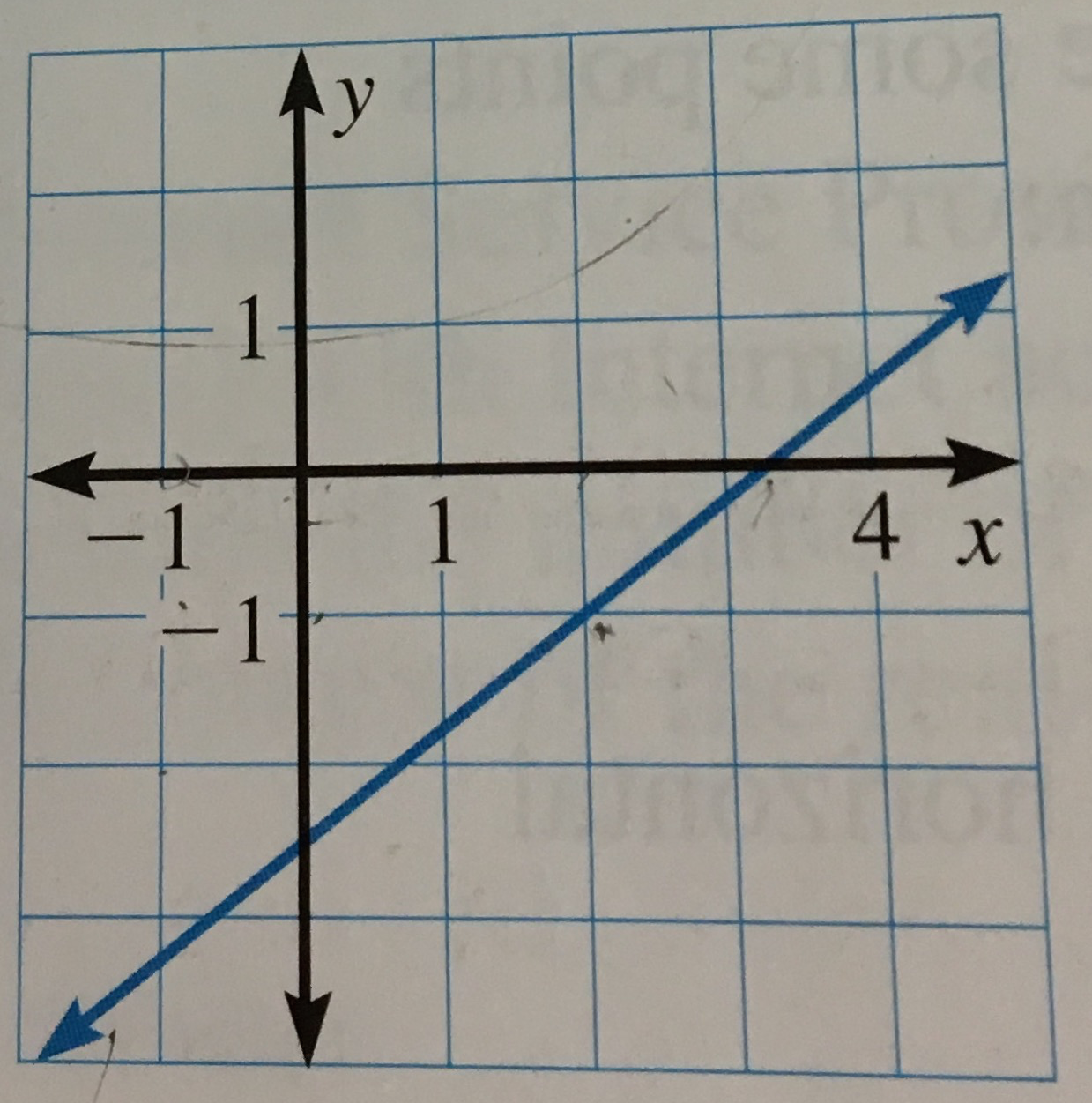 The central focus of the learning progression presented here will be to decide whether if the ordered pair is a solution of the equation or not, and find some points that are solutions of the equation. Students will need to justify their reasoning both algebraically and graphically.  For the following day, students will complete a warm-up in the beginning of class. Students will review what they already know, and see a connection to what they will learn today. After the warm-up, lecture will be presented to introduce the other part of the lesson. Within my lesson, I will incorporate key parts in Spanish to accommodate to my ELL students. Students will be introduced to a new form of writing an equation called a function form,. The Common Core State Standard that satisfies this section is CCSS.MATH.CONTENT.8.F.A.3. Students will know that the function form, will be a straight line when they graph it. During lecture, I will present equations, so students can rewrite the equations in function form. Example 3 provides a sample question. Students will be able to use the mathematical practice MP1. They will use the same process for each problem by placing the x-values on the right hand side and simplifying the y-value to be one as their constant, in order to write the equation as a function form. After having practice with these equations, students will graph the equation using a table of values. I will explain step-by-step in how to fill the table of values. Then, students will be asked to correctly say the correct y-value by explaining their algebraic reasoning. The mathematical practice that can be applied in this section are MP1 and MP6.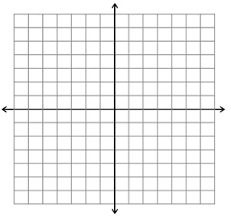 I will provide several examples, where students will plot in a point to the given equation. I will ask volunteers to walk me through the steps in how to figure out if the solution is part the function. After selecting students in random, I will ask them to explain their mathematical process. After presenting the lecture, students will be assigned to certain problems where they will need to fill the missing x and y values on the table of values.  Lesson Three: For this final lesson, students will begin to work on the warm-up problem. In this part, students will rewrite the equation as a function form. Then, they will use the equation to fill out the table of values, and graph their points. This warm-up will allow students to reinforce their understanding over what they have learned over the past few days. The central focus of this learning progression, is that they will be able to find the x-intercept and y-intercept of a linear equation, as well as they will use the intercepts to make a quick graph of a linear equation. The Common Core State Standard that satisfies this section is CCSS.MATH.CONTENT.HSF.IF.B.4.     In this section, students will learn a quicker way to graph a linear equation. To do this, they will realize that only two points are needed to determine a line. The two points that are usually convenient to use are points where a graph crosses the axes. I will explain to students that the y-intercept is the value of y when x=0, and x-intercept is the value of x when y=0.  Next, I will present a problem, where we will work as a class. The sample question is presented in example 5. Students will use the mathematical practice MP6 by showing precision while doing their calculations algebraically. In this problem, students will incorporate their skills that they learned in previous days, and apply them to answer this question. Students will find the solution both algebraically and have a representation of a graph. To accommodate to all types of learners, I will implement the Rule of Four where the mathematical concepts will be presented graphically, symbolically, verbally, and numerically. By presenting the information in various ways, the teacher will fulfill the needs of students with different learning styles, visual, auditory, and kinesthetic, as indicated by Walter Burke Barbe (Felder, 2002).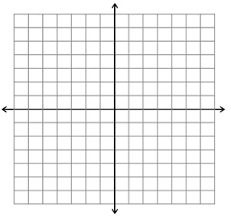 I will provide several examples (similar to example 5), where students will plot in a point to the given equation. I will ask volunteers to walk me through the steps in how to figure out if the solution is part the function. After selecting students in random, I will ask them to explain their mathematical process. This way students will also reinforce their understanding by explaining their reasoning behind their solutions. After presenting the lecture, students will be assigned to certain problems where they will practice to find the missing x and y values on the table of values.  In example 6, there are several types of questions I plan to ask students. Students will demonstrate their understanding both using algebra and graphing the equations. For the next section, students will have a good understanding about the function equation, also known as the “slope-intercept form” 𝑦 Students will be introduced to the what each variable represents, but they will start off by knowing what the slope of the line means. Students will analyze several  types of slopes. ReferenceFelder M. Richard. (2002 June). Learning and Teaching Styles in Engineering Education. Retrieved from http://research.omicsgroup.org/index.php/Learning_stylesLewis, R. B., Doorlag, D. H. (2013). Teaching Students with Special Needs in General Education Classrooms. New Jersey:  Pearson Education, Inc. Palmer, G., Peters, R., & Streetman, R. (2003). Cooperative learning. In M. Orey (Ed.), Emerging perspectives on learning, teaching, and technology. Retrieved March 5, 2008, from http://projects.coe.uga.edu/epltt/index.php?title=Cooperative_Learning&printable=yes. 